第五单元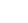 一、积累·运用(34分)1．下列加点字的注音完全正确的一项是(6分)(　　)A．伫立(zhù)		收揽(lǎn)		虐待(nüè)	哗众取宠(huá)B．犀利(xī)  	钢盔(kūn)	诡谲(jué)  	金碧辉煌(huáng)C．瘦削(xiāo)  	蓦然(mò)		污秽(huì)  	喃喃自语(nán)D．踌躇(chú)  	羡慕(xiàn)	童谣(yáo)  	蹑手蹑脚(shè)2．下列词语书写完全正确的一项是(6分)(　　)A．咆哮　　捣蛋　　雕粱画栋　　咬牙跺脚B．雕塑　　凝视　　另请高明　　骂骂咧咧C．囫囵　　伺侯　　无可奈何　　喃喃自语D．半响　　积蓄　　喜出望外　　日进百金3．下列句中加点的成语运用有误的一项是(6分)(　　)A．这事我已束手无策，你们另请高明吧！B．《满秀》大型光影实景演出的新品彰显出了绚丽多姿而又生机勃勃的满族人文之美，也让世界领略到满族服饰之美。C．班主任老师讲道：“关于课堂中引入多媒体资源的问题，我先抛砖引玉，谈谈自己的看法。”D．面对强大的敌人，他镇定自若，面不改色，真是本色当行啊。4．下列对病句的修改有误的一项是(6分)(　　)A．通过融入诸多国际文化元素的图书节，让读者有机会了解参展国家的文化。修改：删去“通过”或“让”。B．近年来，我国教育界同仁就如何提高学生情商的问题公布了许多有益的见解。修改：将“公布”改为“提交”。C．只有学校开设多门选修课，学生才可以根据自己的需要确定和选择学习内容。修改：将“确定”与“选择”调换顺序。D．一个真正的探险者，应该是具有探索未知世界的激情与敢于挑战自己的非凡勇气。修改：去掉“是”。5．下列关于戏剧的表述不恰当的一项是(6分)(　　)A．戏剧是一种综合性的舞台艺术，是一种独立的艺术样式。B．剧本的结构必须遵循时间和空间高度集中的原则。C．剧本主要靠人物用自己的语言和动作来表现其性格。D．按照作品类型划分，戏剧可以分为历史剧、现代剧、情节剧、哲理剧、寓言剧、童话剧等。6．把下面的句子组成一段语意连贯的话。(4分)①开端起着介绍人物关系和揭示矛盾冲突的作用。②戏剧冲突是社会矛盾的反映，它有一定的发展变化过程，这个过程就构成了剧本的情节结构。③开端“开”得好，就能逐步展开矛盾，紧紧吸引观众。④一般来说，剧本的情节结构可以分为开端、发展、高潮和结局四个部分。正确的排序是：____________二、阅读·理解(26分)阅读下文，回答问题。(26分)卖　猪在下棋声中，收猪人瞟了一眼画家，大意之中走错了一个棋子。卖猪人　哎，我吃车。收猪人　(突然按住卖猪人的手)等等！回一步。卖猪人　咱还兴回棋？收猪人　(冷冷地)那中，你吃吧！卖猪人　(意识到)中，中，你回吧，你回吧。收猪人　(得意地又换另一个棋子)我不走那一步啦。当卖猪人又走下一步棋时。收猪人　(警告地)你敢动那个子儿，就叫你死！卖猪人　……叫我死？……对，赶快死。干脆，我自杀吧！(摆下那个棋子)收猪人　你不能走那个子儿！卖猪人　咋？……你不叫我死吗？收猪人　不兴故意死！卖猪人　(无奈地)你要是不叫我死，我就先活着。两人继续走棋。收猪人　(发现一步好棋，强调地)咱可不能回啦！将！卖猪人　(忽然高兴起来)你老弟的棋下得真好。(哭丧着脸恳求地)我那猪拉过来过磅吧？收猪人　(扬扬得意地)你先举举手……卖猪人　(不解地)举举手？[幕后声：“谁的猪跑啦？”]卖猪人　(向幕内一看)我的猪！我的猪跑啦！(跑下)卖猪人在幕内喊：“同志，来帮帮忙！”画家跑下。一阵猪嚎叫声。少顷，画家摊着沾有猪屎的双手上。卖猪人跑上，感激地用自己的上衣为画家擦拭手上的猪屎。卖猪人　(稳住了精神，走近收猪人)我的猪逮住了，拉过来过磅吧？收猪人　你还没举手呢。卖猪人　举手？收猪人　刚才那盘棋你输了，你就得举手投降！画　家　(爆发地)你太过分了！(欲冲向收猪人)卖猪人　(急拦住画家)你甭生气甭生气。我一个小老百姓，人家叫咋着就咋着。不就是举举手吗？(不待画家说话，转向收猪人)老弟，我投降我投降……(频频举手)画　家　(极其生气地冲到收猪人面前)我说你这个同志办事也太过分啦！这位老同志来卖猪，你让他等一会儿他就等一会儿，他不愿意和你下棋，你非让他和你下棋，闹得他的猪差点儿跑了。这实在是令人……咱们都是国家工作人员，应当有点儿职业道德，总还要讲点儿精神文明吧？收猪人　精神文明？画　家　你……(激动地)好！精神文明你也不懂，可你百般戏弄一个老实巴交的乡下人。你还有没有良知？收猪人　良知？画　家　良知就是良心，良心你懂不懂？收猪人　(皮笑肉不笑地)良心良心，就你要良心？噢！你是个老雷锋啊。(突然把脸一沉)办你的好事去吧！画　家　(更加气愤地)好！这些都不讲，现在咱们去找你的领导，看你在工作时间下棋对不对？收猪人　我对！画　家　你……收猪人　咋着咋着？今天我非下棋不可！(故意摔打着棋子)我下，我就下！画　家　(怒不可遏)你不能下！(掀翻棋盘)卖猪人　(忽然意识到什么，上前将画家摔了一个趔趄)唉！画　家　(不可理解地)你？卖猪人与画家对视片刻。卖猪人　(痛心疾首地)是我卖猪呀！我卖猪我还不急哩，你是急啥哩？画　家　(完全糊涂了)我……收猪人强硬地摔着棋子。卖猪人在砰砰的棋子声中走近收猪人，他思索片刻，忙殷勤地拾起掉在地上的棋子，轻轻地放在棋盘上，又诚惶诚恐地乞求收猪人……7．下列句子中括号内的文字叫________。试分别说明它们的表达作用。(8分)(1)“收猪人(冷冷地)”______________________________________________________(2)“卖猪人(意识到)”______________________________________________________(3)“卖猪人(忽然高兴起来)”_________________________________________________8．“……叫我死？……对，赶快死。干脆，我自杀吧！”句中三个加点词语的含义是什么？这几句台词反映了卖猪人怎样的心情？(6分)________________________________________________________________________________________________________________________________________________________________________________________________________________________9．“你甭生气甭生气。我一个小老百姓，人家叫咋着就咋着。不就是举举手吗？……老弟，我投降我投降……”对收猪人的行为卖猪人是否生气？他为什么劝画家不要生气？画线句反映了卖猪人怎样的心情？(6分)________________________________________________________________________________________________________________________________________________________________________________________________________________________10．请你概括一下画家的性格特点。(10个字以内)(6分)________________________________________________________________________________________________________________________________________________________________________________________________________________________________________________________________________________________________附：作文(40分)阅读下面的文字，按要求作文。《枣儿》一文让我们真切地感受到，快节奏的现代生活，让人们忽视了身边的亲情、友情、幸福……请你停下脚步，细细去品味、慢慢去感受身边的幸福吧！请以“感受幸福”为题，写一篇文章。要求：联系自己的生活体验，写出真情实感，文体不限，不少于600字。详解详析1．[解析] A　B项，“盔”应读“kuī”；C项，“削”应读“xuē”；D项，“蹑”应读“niè”。2．[解析] B　A项，“雕粱画栋”应为“雕梁画栋”；C项，“伺侯”应为“伺候”；D项，“半响”应为“半晌”。3．[解析] D　“本色当行”指做本行的事，成绩显著，用在此处犯了望文生义的错误。4．[解析] B　应将“公布”改为“发表”。5．[解析] D　按作品类型可分为悲剧、喜剧、悲喜剧、正剧等；按题材内容可分为历史剧、现代剧、情节剧、哲理剧、寓言剧、童话剧等。6．②④①③7．[解析] 本题考查对文章内容的把握能力。文中括号里的内容，都是对人物心情、动作等的提示。(1)“冷冷地”说明收猪人对卖猪人态度冷淡。(2)“意识到”说明卖猪人想到了自己对收猪人有求。(3)“高兴”说明卖猪人此刻心情很好。[答案] 舞台说明　(1)因卖猪人有求于他却不让他回棋而不满，同时借此显示“威严”。(2)卖猪人专心下棋，故不相让，明白了收猪人的不满，才意识到自己有求于人。(3)因自己终于“合理”地输了棋，收猪人可能痛快地将猪收下而高兴。8．[解析] 本题考查对词语的理解能力。“叫我死”是卖猪人还没理解收猪人的意思而说的话，“赶快死”是卖猪人为迎合收猪人而说的话，“自杀”是卖猪人让收猪人的行为。据此分析作答即可。[答案] 第一个“死”是卖猪人没明白对方的话，以为是让自己死掉；第二个“死”是卖猪人明白了对方的话，想“输掉”棋；“自杀”指卖猪人主动输棋的行为。这几句话反映了卖猪人无奈而又焦急的心情。9．卖猪人表面不生气，实际心中十分不满。为了能让收猪人高兴，快点把猪卖掉，只好强装笑脸，怕画家触怒了收猪人，所以劝画家不要生气。画线句反映了卖猪人十分不满却又无可奈何的心情。10．[解析] 本题考查对文中人物形象的分析能力。从“精神文明你也不懂，可你百般戏弄一个老实巴交的乡下人。你还有没有良知？”可见他肯为弱者出头。[答案] 有正义感，好打抱不平。 [写作指导]在求学道路上埋头拼搏的你，也许忽略了父母期盼的眼神、老师鼓励的目光、同学关切的注视，放下手中的书，从作业中抬起头来，你就能感受到父母、老师、同学的关爱，这些都是幸福。回顾一下生活细节，感受并表达你的幸福体验。要把承载情感体验的事写具体、写细致，让主旨有所依托。[佳作展示]感受幸福下课的铃声响了，刚才老师朗读毕淑敏的《提醒幸福》的声音却仍旧萦绕在我的耳际，像那温馨的乐曲令人回味无穷，像那哲人的经典语录引人深思。人们往往会刻意地追求幸福，其实静下心来，你会发现幸福就在自己走着的路上……我是个瞌睡虫，早晨，无论妈妈怎样催我，我都懒得理会。“儿子，7点了，该上学了！”这不，又在催了，并且每几分钟一次……一会儿爸爸来了，使出了他的绝招，第一招是“排山倒海”，我如面团般，被左右揉动，再不起床，爸爸就要使出第二招——掀我的被子了。唉，真没办法。快速打理好一切，我走出小屋，发现桌上已经摆好了早饭。喝着妈妈准备好的热牛奶，吃着爸爸做的煎鸡蛋，在填饱肚子的同时，我知道这就是幸福。急匆匆赶到学校，校园里一片忙碌，可这也有幸福。教室里看到同学们温馨的笑容，课堂上听到老师热情的鼓励，操场上做着自己喜欢的运动，这时候我知道，我正生活在幸福之中。特别是那一次。记得那是一个刮着风的下午，我考试考砸了，害怕回家后挨批评，便慢吞吞地向家里走去。平时没什么来往的一个同学看见我一副垂头丧气的模样，便关切地询问：“你怎么一副萎靡不振的模样？”我勉强笑着说：“唉，考试考得不好，回家怕被爸爸妈妈骂。”他陪我坐在了路旁的小椅子上。一坐下，我就对他说起了考试的烦恼，他没插一句话，就那么认真地听着。当向他诉说完后，我觉得心里轻松了许多，而他也只在最后安慰了我一句：“别担心，勇敢面对吧！”并用力拍了拍我的肩膀。我感觉到一股力量在心头涌起，我知道这是友谊带给我的幸福……其实，幸福就是这么简单，有时候它就是一杯热好的牛奶，有时候它就是一句日常的叮咛，有时候它就是一个会意的眼神，有时候它就是一个淡淡的微笑。